                                                   Бизнес-план                                                Экскурсовод – рыболов  Сельская местность сама по себе это уникальное место, летом можно сходить в леса за грибами ягодами, насобирать полезных трав. И наша агро турбаза будет очень нуждаться в таком туристическом бизнесе и профессии как экскурсовод рыболов т.к.  история нашей местности удивительна и захватывающая, на территории есть знаменательные исторические места : Ворошиловский лог , стелла Встреча красноармейцев, Сухой  провал возле  и лог Тау - та, печера возле д. Тюинск ,сад Жуковского с большими липами.  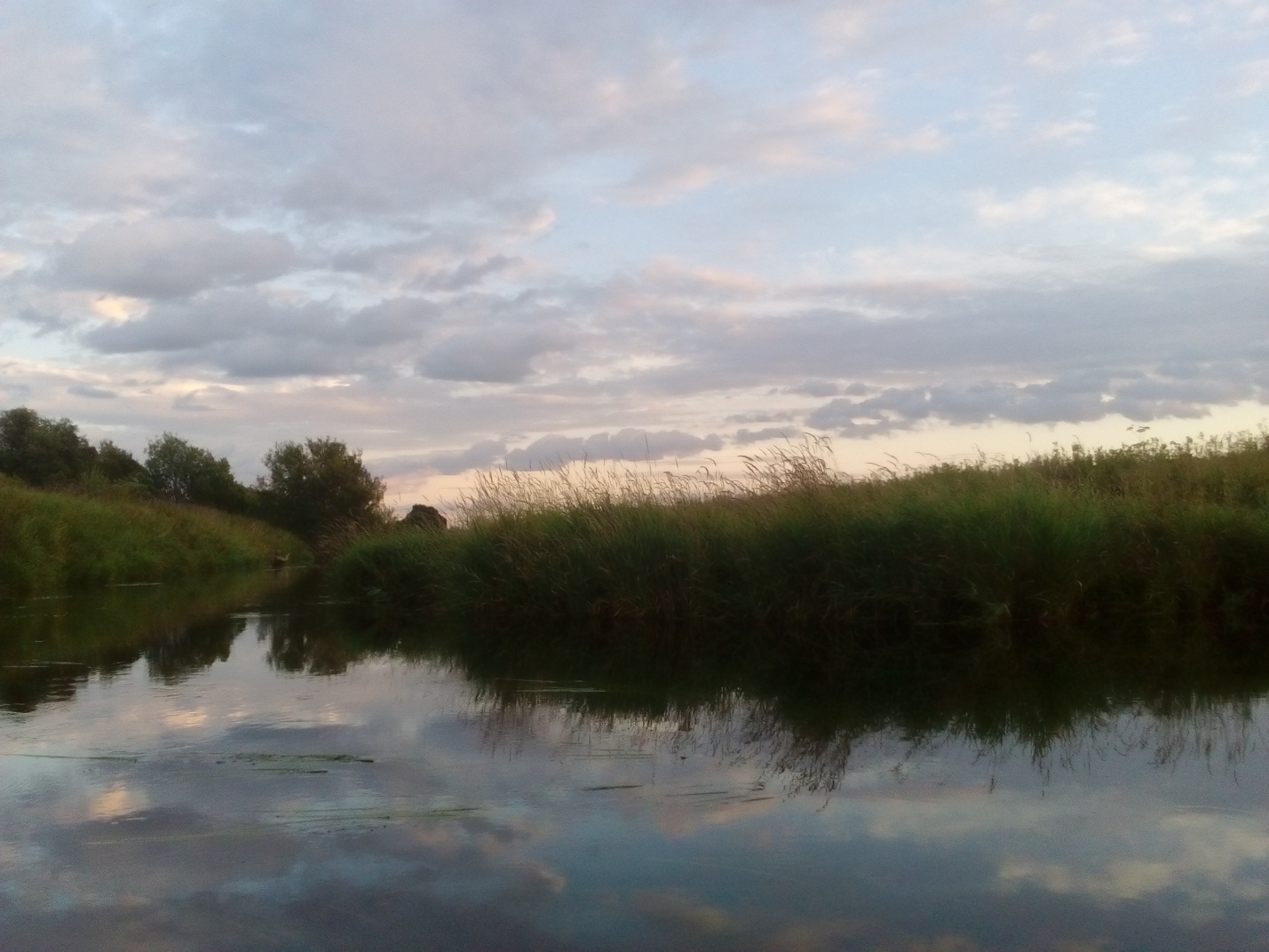 Для реализации бизнес проекта нам потребуются:Основные вложения :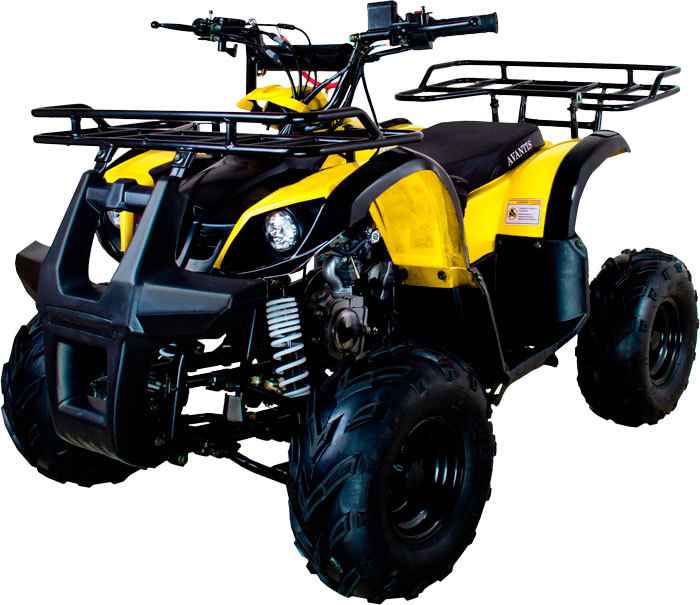 Нам нужно оборудование для реализации бизнес-проекта рыболов- экскурсовод на 598 178,5 р !Постоянные расходы за  год :Доход от экспедицийПри бережном уходе за транспортом, и хорошем потоке  постоянных посетителей и туристов за 6 месяцев можно заработать около 300 000 р. Выручка от бизнеса экскурсовод рыболов составитЦена одной экскурсии на квадроциклах в 100 км будет составлять 10 000 р , в месяц можно организовать 10 экскурсий , в месяц выходит выручка в 100 000 р  в течение сезона 6 месяцев в год это 600 000 рРиски : поломка квадрацикла , замена отработавших деталей, мало посетителейНаименование Количество Цена единица , рубОбщая стоимостьквадроцикл7 58 400408 800гараж171 576,9071 576,9Квадрокоптер DJI Mavic Pro198 059, 5098 059,50бензин4004618 400Защитный шлем714 200,2599 401,75Комплект раций 117 94017 940Навигатор15 665,965 665,96Итого:719 844,1наименованиеКоличество рублейитогобензин3784617 388Оплата электроэнергии123 00036 000дрова20 1 20024 000Зарплата механику615 00090 000Выплаты в ПФР613 00078 000всего245 388годыРасходы, рубвыручкаубыльприбыль2022965 232,1600 000365 232,1-2023245 388600 000-354 6122024245 388600 000-354 612